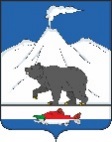 АДМИНИСТРАЦИЯ ОЗЕРНОВСКОГО ГОРОДСКОГО ПОСЕЛЕНИЯУСТЬ-БОЛЬШЕРЕЦКОГО МУНИЦИПАЛЬНОГО РАЙОНА ПОСТАНОВЛЕНИЕот 25.12.2020 № 246пос. ОзерновскийО назначении публичных слушаний по актуализации и утверждения схемы теплоснабженияОзерновского городского поселенияВ соответствии с Федеральным законом от 27.07.2010 № 190-ФЗ «О теплоснабжении»,  ст.28 Федерального Закона от 06 октября 2003 г. № 131-ФЗ «Об общих принципах организации местного самоуправления в Российской Федерации», Постановлением Правительства Российмской Федерации от 06.05.2011 № 354 «О предоставлении коммунальных услуг собственникам и пользователям помещений в многоквартирных домах и жилых домов», Положением «О публичных слушаниях в Озерновском городском поселении», утвержденным Решением Собрания депутатов Озерновского городского поселения от 20.07.2011 №42, Уставом Озерновского городского поселения, в целях обеспечения жителей Озерновского городского поселения теплоснабжением, Администрация Озерновского городского поселения: ПОСТАНОВЛЯЕТ:1. Назначить публичные слушания по актуализации и утверждению схемы теплоснабжения муниципального образования Озерновское городское поселение Усть-Большерецкого района Камчатского края до 2034 года  на 1 февраля 2021 года, время проведения: 17 часов 00 минут, место проведения: Камчатский край, Усть-Большерецкий район, п. Озерновский, ул. Октябрьская, д. 20 – Актовый зал.2. Инициатором публичных слушаний является глава Озерновского городского поселения.3. Создать комиссию по подготовке и проведению публичных слушаний согласно приложению 2 к настоящему Постановлению.4. В целях по недопущения распространения новой коронавирусной инфекции (COVID-19) на территории Озерновского городского поселения комиссии обеспечить соблюдение мер предосторожности граждан:- соблюдение социальной дистанции 1,5 метра;- обеспечить входную дистанционную термометрию граждан при входе в здание Администрации Озерновского городского поселения;- произвести выдачу средств индивидуальной защиты граждан.5. Отделу имущества, землеустройства, жилищно-коммунального хозяйства, архитектуры и строительства администрации Озерновского городского поселения уведомить население п. Озерновский о проведении публичных слушаний  и вариантах развития системы теплоснабжения на территории Озерновского городского поселения (приложение №1 к настоящему Постановлению) путем размещения объявлений в общедоступных местах, в ежемесячном печатном средстве массовой информации Озерновского городского поселения «Озерновский вестник»  и на официальном сайте «www.ozernovsky.ru».6. Настоящее постановление вступает в силу с даты подписания. 7. Контроль за исполнением настоящего постановления оставляю за собой.Глава Озерновского городского поселения                                                                В.В. ПетровПриложение № 1к постановлению Администрации Озерновского городского поселения Усть-Большерецкого муниципального района от 25.12.2020 № 246Варианты развития системы теплоснабженияна территории Озерновского городского поселенияСтроительство сети автоматизированных автономных модульных электрических котельных для теплоснабжения одного либо группы многоквартирных домов.Строительство центрального теплового пункта с использованием тепловой энергии сбросной термальной воды Паужетской ГеоЭС.Модернизация существующей системы индивидуального (поквартирного) отопления на основе тепловых электроприборов индивидуального отопления, или локального назначения.Приложение № 2к постановлению Администрации Озерновского городского поселения Усть-Большерецкого муниципального района от 25.12.2020 № 246Комиссияпо актуализации и утверждению схемы теплоснабжения муниципального образования Озерновское городское поселение Усть-Большерецкого района Камчатского края до 2034 года  – Петров Виталий Владимирович – глава администрации Озерновского городского поселения;– Маркина Анна Анатольевна – заместитель главы администрации Озерновского городского поселения;– Тюжакаев Олег Николаевич – председатель Собрания депутатов Озерновского городского поселения;– Фурманова Таисия Александровна – депутат Собрания депутатов Озерновского городского поселения; – Шарапова Светлана Владимировна – начальник финансово-экономического отдела администрации Озерновского городского поселения;– Танков Дмитрий Евгеньевич – начальник Отдела имущества, землеустройства, жилищно-коммунального хозяйства, архитектуры и строительства администрации Озерновского городского поселения;– Григорьева С.Е. – советник по правовым вопросам администрации Озерновского городского поселения;– Сухачева И.В. – консультант Собрания депутатов Озерновского городского поселения. 